Postępowanie nr BZP.2710.63.2023.IWKZałącznik nr 1 do SWZNiniejszym, po zapoznaniu się z ogłoszeniem i treścią SWZ (ze wszystkimi załącznikami, ewentualnymi Informacjami dla Wykonawców), w postępowaniu prowadzonym w trybie przetargu niegraniczonego, oferujemy przedmiot zamówienia, opisany szczegółowo w SWZ i załącznikach do niej uwzględniającą wszystkie koszty wykonania zamówienia oraz zobowiązujemy się zrealizować w zakresie ustalonym w SWZ, w sposób wskazany w umowie na niżej wymienionych warunkach,:Zadanie nr 1:Zadanie nr 2: Zadanie nr 3: Oświadczam/y, że jestem/śmy związani ofertą przez okres wskazany w SWZ.Oświadczam/y, że akceptuję/emy bez zastrzeżeń wzór umowy (załącznik nr 4 do SWZ) przedstawiony w SWZ, w przypadku uznania naszej oferty za najkorzystniejszą zobowiązuję/emy się zawrzeć umowę w miejscu i terminie jakie zostaną wskazane przez Zamawiającego.Oświadczam/y, że oferuję/emy: przedmiot zamówienia zgodny z opisem przedmiotu zamówienia;rozwiązania równoważne:w zakresie produktów opisanych przez Zamawiającego w szczególności przez wskazanie znaku towarowego/patentu lub pochodzenia/źródła lub szczególnego procesu lub zaoferowania odczynnika o innej nazwie:W związku z tym dołączam/y do Oferty przedmiotowe środki dowodowe, o których mowa w rozdziale IV pkt 12ppkt3 SWZ udowadniające, że proponowane rozwiązania w równoważnym stopniu spełniają wymagania określone w opisie przedmiotu zamówienia.Dokumenty te mają być opisane w sposób niebudzący wątpliwości do jakiego odczynnika są dedykowane.w zakresie norm, ocen technicznych, specyfikacji technicznych i systemów referencji technicznych:W związku z tym dołączam/y do Oferty przedmiotowe środki dowodowe, o których mowa w rozdziale IV pkt 12ppkt4 SWZ udowadniające, że proponowane rozwiązania w równoważnym stopniu spełniają wymagania określone w opisie przedmiotu zamówienia.Dokumenty te mają być opisane w sposób niebudzący wątpliwości do jakiego odczynnika są dedykowane.Zamierzam/y powierzyć podwykonawcom (o ile są znani) następujące części zamówienia:Oświadczam/y, że informacje ………………………….(wymienić czego dotyczy) zawarte 
w następujących dokumentach/plikach: ……………………….(należy podać nazwę dokumentu/pliku) stanowią tajemnicę przedsiębiorstwa zgodnie z definicją zawartą w treści art. 11 ust. 4 ustawy z 16 kwietnia 1993 r. o zwalczaniu nieuczciwej konkurencji i nie mogą być udostępniane innym uczestnikom postępowania.UZASADNIENIE:Jednocześnie informuję/emy, iż wykazanie, że zastrzeżone informacje stanowią tajemnicę przedsiębiorstwa zostały przeze mnie/nas dołączone do Oferty w pliku pn. „……………………..”(Wykonawca informację, iż zastrzeżone informacje stanowią tajemnicę przedsiębiorstwa, wykazuje w ww. dokumencie).Zgodnie z art. 225 ust. 1 uPzp oświadczam/y, że wybór mojej/naszej oferty będzie / nie będzie prowadził do powstania u Zamawiającego obowiązku podatkowego zgodnie z przepisami ustawy o podatku od towarów i usług.W przypadku, gdy wybór oferty Wykonawcy będzie prowadzić do powstania u Zamawiającego obowiązku podatkowego Wykonawca wskazuje:nazwę (rodzaj) towaru lub usługi, których dostawa lub świadczenie będą prowadziły do powstania obowiązku podatkowego: ……………………………………………wartość towaru lub usługi objętego obowiązkiem podatkowym Zamawiającego, bez kwoty podatku: ………………………………………………….stawkę podatku od towarów i usług, która zgodnie z wiedzą wykonawcy, 			będzie miała zastosowanie: ……………………………………………….Oświadczam/y, że jestem/śmy:[  ] mikroprzedsiębiorstwem[  ] małe przedsiębiorstwo[  ] średnie przedsiębiorstwa[  ] duże przedsiębiorstwo[  ] jednoosobowa działalność gospodarcza[  ] osoba fizyczna nieprowadząca działalności gospodarczej[  ] inny rodzajOświadczam/y, że podpisuję/my niniejszą ofertę jako osoba/y do tego upoważniona/e.……………………………………Wraz z Formularzem oferty składam/y dokumenty wymagane w SWZ.Oświadczam/y, że zapoznałem/liśmy się z treścią klauzuli informacyjnej, o której mowa 
w rozdziale III SWZ oraz, że wypełniłem/liśmy obowiązki informacyjne przewidziane w art. 13 lub art. 14 RODO wobec osób fizycznych, od których dane osobowe bezpośrednio lub pośrednio pozyskałem/liśmy w celu ubiegania się o udzielenie zamówienia publicznego 
w niniejszym postępowaniu.OŚWIADCZENIA WYKONAWCY/WYKONAWCY WSPÓLNIE UBIEGAJĄCEGO SIĘ O UDZIELENIE ZAMÓWIENIA DOTYCZĄCE ZAKAZU, O KTÓRYM MOWA W ART. 5K ROZPORZĄDZENIA SANKCYJNEGO:Oświadczam/y, że nie podlegam/y wykluczeniu z postępowania na podstawie art. 5k Rozporządzenia sankcyjnego i wybór naszej oferty nie będzie prowadzić do udzielania lub dalszego wykonywania wszelkich zamówień publicznych lub koncesji objętych zakresem dyrektyw w sprawie zamówień publicznych, a także zakresem art. 10 ust. 1, 3, ust. 6 lit. a)–e), ust. 8, 9 i 10, art. 11, 12, 13 i 14 dyrektywy 2014/23/UE, art. 7 i 8, art. 10 lit. b)–f) i lit. h)–j) dyrektywy 2014/24/UE, art. 18, art. 21 lit. b)–e) i lit. g)–i), art. 29 i 30 dyrektywy 2014/25/UE oraz art. 13 lit. a)–d), lit. f)–h) i lit. j) dyrektywy 2009/81/WE na rzecz lub z udziałem:a) obywateli rosyjskich lub osób fizycznych lub prawnych, podmiotów lub organów z siedzibą w Rosji;b) osób prawnych, podmiotów lub organów, do których prawa własności bezpośrednio lub pośrednio w ponad 50 % należą do podmiotu, o którym mowa w lit. a) niniejszego ustępu; lubc) osób fizycznych lub prawnych, podmiotów lub organów działających w imieniu lub pod kierunkiem podmiotu, o którym mowa w lit. a) lub b) niniejszego ustępu- w tym podwykonawców, dostawców lub podmiotów, na których zdolności polega się w rozumieniu dyrektyw w sprawie zamówień publicznych, w przypadku gdy przypada na nich ponad 10 % wartości zamówienia.INFORMACJA DOTYCZĄCA POLEGANIA NA ZDOLNOŚCIACH LUB SYTUACJI PODMIOTU UDOSTĘPNIAJĄCEGO ZASOBYW ZAKRESIE ODPOWIADAJĄCYM PONAD 10% WARTOŚCI ZAMÓWIENIA:[UWAGA: wypełnić tylko w przypadku podmiotu udostępniającego zasoby, na którego zdolnościach lub sytuacji wykonawca polega w zakresie odpowiadającym ponad 10% wartości zamówienia. W przypadku więcej niż jednego podmiotu udostępniającego zasoby, na którego zdolnościach lub sytuacji wykonawca polega w zakresie odpowiadającym ponad 10% wartości zamówienia, należy zastosować tyle razy, ile jest to konieczne.]Oświadczam, że w celu wykazania spełniania warunków udziału w postępowaniu, określonych przez Zamawiającego w ………………………………………………………...………………….. (wskazać dokument i właściwą jednostkę redakcyjną dokumentu, w której określono warunki udziału w postępowaniu),polegam na zdolnościach lub sytuacji następującego podmiotu udostępniającego zasoby:………………………………………………………………………...…………………………………….…(podać pełną nazwę/firmę, adres, a także w zależności od podmiotu: NIP/PESEL, KRS/CEiDG),w następującym zakresie: …………………………………………………………………………… (określić odpowiedni zakres udostępnianych zasobów dla wskazanego podmiotu),co odpowiada ponad 10% wartości przedmiotowego zamówienia.OŚWIADCZENIE DOTYCZĄCE PODWYKONAWCY, NA KTÓREGO PRZYPADA PONAD 10% WARTOŚCI ZAMÓWIENIA:[UWAGA: wypełnić tylko w przypadku podwykonawcy (niebędącego podmiotem udostępniającym zasoby), na którego przypada ponad 10% wartości zamówienia. W przypadku więcej niż jednego podwykonawcy, na którego zdolnościach lub sytuacji wykonawca nie polega, a na którego przypada ponad 10% wartości zamówienia, należy zastosować tyle razy, ile jest to konieczne.]Oświadczam, że w stosunku do następującego podmiotu, będącego podwykonawcą, na którego przypada ponad 10% wartości zamówienia:……………………………………………………………………………………………….………..….……(podać pełną nazwę/firmę, adres, a także w zależności od podmiotu: NIP/PESEL, KRS/CEiDG),nie zachodzą podstawy wykluczenia z postępowania o udzielenie zamówienia przewidziane w  art.  5k Rozporządzenia sankcyjnego.OŚWIADCZENIE DOTYCZĄCE DOSTAWCY, NA KTÓREGO PRZYPADA PONAD 10% WARTOŚCI ZAMÓWIENIA:[UWAGA: wypełnić tylko w przypadku dostawcy, na którego przypada ponad 10% wartości zamówienia. W przypadku więcej niż jednego dostawcy, na którego przypada ponad 10% wartości zamówienia, należy zastosować tyle razy, ile jest to konieczne.]Oświadczam, że w stosunku do następującego podmiotu, będącego dostawcą, na którego przypada ponad 10% wartości zamówienia:……………………………………………………………………………………………….………..….……(podać pełną nazwę/firmę, adres, a także w zależności od podmiotu: NIP/PESEL, KRS/CEiDG),nie zachodzą podstawy wykluczenia z postępowania o udzielenie zamówienia przewidziane w art. 5k Rozporządzenia sankcyjnego.Formularz oferty musi być opatrzony przez osobę lub osoby uprawnione do reprezentowania Wykonawcy/Wykonawców wspólnie ubiegających się o zamówienie kwalifikowanym podpisem elektronicznym.Postępowanie nr: BZP.2710.63.2023.IWKZałącznik nr 5 do SWZOŚWIADCZENIE WYKONAWCYO PRZYNALEŻNOŚCI / BRAKU PRZYNALEŻNOŚCIDO GRUPY KAPITAŁOWEJskładane na podstawie art. 108 ust. 1 pkt 5 uPzpw przypadku wspólnego ubiegania sięo udzielenie zamówienia przez Wykonawców oświadczenie składa każdy z Wykonawców wspólnie ubiegających się o zamówienie Wykonawca/Wykonawca wspólnie ubiegający się o udzielenie zamówienia(pełna nazwa/firma Wykonawcy w imieniu którego składane jest oświadczenie, adres)Na potrzeby postępowania o udzielenie zamówienia publicznego pn.: ,,Odczynniki do biologii komórkowej oraz do biologii molekularnej”Dostawa odczynników chemicznych na potrzeby jednostek Uniwersytetu Wrocławskiego Wydział Biotechnologii Zakład Inżynierii Białka ul. Joliot-Curie 14A, 50-383 Wrocławzadanie nr….Oświadczam/y, że:Należę* do tej samej grupy kapitałowej w rozumieniu ustawy z dnia 16 lutego 2007 r. o ochronie konkurencji i konsumentów, co następujący Wykonawca, który złożył odrębną ofertę, w postępowaniu:……………………………………………………………………….…………………………………………………………………………………………………………………………………………………………….………………………… i przedkładam następujące dokumenty lub informacje potwierdzające przygotowanie oferty, niezależnie od ww. wykonawcy należącego do tej samej grupy kapitałowej: …………………………………………………………………………………….………………………………..lubnie należę* do tej samej grupy kapitałowej w rozumieniu ustawy z dnia 16 lutego 2007 r. o ochronie konkurencji i konsumentów, co inny Wykonawca, który złożył odrębną ofertę, w postępowaniu.* niepotrzebne skreślićOświadczenie musi być opatrzone przez osobę lub osoby uprawnione do reprezentowania Wykonawcy/Wykonawców wspólnie ubiegających się o zamówienie kwalifikowanym podpisem elektronicznym.Oświadczenie należy złożyć po wezwaniu przez Zamawiającego.Postępowanie nr: BZP.2710.63.2023.IWKZałącznik nr 6 do SWZOŚWIADCZENIE WYKONAWCY O AKTUALNOŚCI INFORMACJI ZAWARTYCH 
W OŚWIADCZENIU Z ART. 125 UPZPw przypadku wspólnego ubiegania sięo udzielenie zamówienia przez Wykonawców oświadczenie składa każdy z Wykonawców wspólnie ubiegających się o zamówienie Wykonawca/Wykonawca wspólnie ubiegający się o udzielenie zamówienia…………………………………………………………………………………………………………………………..(pełna nazwa/firma Wykonawcy/Podmiotu, w imieniu którego składane jest oświadczenie, adres)* niepotrzebne skreślićNa potrzeby postępowania o udzielenie zamówienia publicznego pn.,,Odczynniki do biologii komórkowej oraz do biologii molekularnej”Zadanie nr…….Oświadczam/y, że aktualne są informacje zawarte w Jednolitym Europejskim Dokumencie Zamówienia (JEDZ), w zakresie podstaw wykluczenia z postępowania, o których mowa w:w art. 108 ust. 1 pkt 3 uPzp;w art. 108 ust. 1 pkt 4 uPzp, dotyczących orzeczenia zakazu ubiegania się o zamówienie publiczne tytułem środka zapobiegawczego;w art. 108 ust. 1 pkt 5 uPzp, dotyczących zawarcia z innymi wykonawcami porozumienia mającego na celu zakłócenie konkurencji;w art. 108 ust. 1 pkt 6 uPzp;art. 109 ust. 1 pkt 1 uPzp odnośnie do naruszenia obowiązków dotyczących płatności podatków i opłat lokalnych, o których mowa w ustawie z dnia 12 stycznia 1991 r. o podatkach i opłatach lokalnych;w art. 109 ust. 1 pkt 2 lit. b uPzp, dotyczących ukarania za wykroczenie, za które wymierzono karę ograniczenia wolności lub karę grzywny;w art. 109 ust. 1 pkt 2 lit. c uPzp;w art. 109 ust. 1 pkt 3 uPzp, dotyczących ukarania za wykroczenie, za które wymierzono karę ograniczenia wolności lub karę grzywny;w art. 109 ust 1 pkt 5-10 uPZp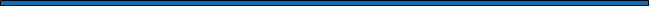 (Wypełnić jeżeli dotyczy) Oświadczam/y, iż następujące informacje zawarte w złożonym przeze mnie Jednolitym Europejskim Dokumencie Zamówienia (JEDZ), w zakresie podstaw wykluczenia, są nieaktualne w zastępującym zakresie:……………………………………………………………………………………………………………………………………………………..…..(wskazać odpowiedni punkt z listy wskazanej powyżej)OŚWIADCZENIE DOTYCZĄCE PODANYCH INFORMACJI:Oświadczam, że wszystkie informacje podane w powyższym oświadczeniu są aktualne na dzień złożenia oświadczenia i zgodne z prawdą oraz zostały przedstawione z pełną świadomością konsekwencji wprowadzenia Zamawiającego w błąd przy przedstawianiu informacji.Oświadczenie musi być opatrzone przez osobę lub osoby uprawnione do reprezentowania Wykonawcy/Wykonawców wspólnie ubiegających się o zamówienie kwalifikowanym podpisem elektronicznym.Oświadczenie należy złożyć po wezwaniu przez Zamawiającego.Miejscowość:Data:Zamawiający:Zamawiający:Zamawiający:Zamawiający:Uniwersytet Wrocławski, pl. Uniwersytecki 1 50-137 WrocławUniwersytet Wrocławski, pl. Uniwersytecki 1 50-137 WrocławUniwersytet Wrocławski, pl. Uniwersytecki 1 50-137 WrocławFORMULARZ OFERTOWYFORMULARZ OFERTOWYFORMULARZ OFERTOWYFORMULARZ OFERTOWYFORMULARZ OFERTOWYFORMULARZ OFERTOWYFORMULARZ OFERTOWYDANE WYKONAWCYDANE WYKONAWCYDANE WYKONAWCYDANE WYKONAWCYDANE WYKONAWCYDANE WYKONAWCYDANE WYKONAWCYNazwa Wykonawcy(Pełnomocnika w przypadku Konsorcjum):Nazwa Wykonawcy(Pełnomocnika w przypadku Konsorcjum):Nazwa Wykonawcy(Pełnomocnika w przypadku Konsorcjum):Siedziba Wykonawcy(ulica, numer, kod pocztowy, miejscowość):Siedziba Wykonawcy(ulica, numer, kod pocztowy, miejscowość):Siedziba Wykonawcy(ulica, numer, kod pocztowy, miejscowość):Adres do korespondencji(ulica, numer, kod pocztowy, miejscowość):Adres do korespondencji(ulica, numer, kod pocztowy, miejscowość):Adres do korespondencji(ulica, numer, kod pocztowy, miejscowość):NIP:NIP:REGON: REGON: Numer konta bankowego: Numer konta bankowego: Numer konta bankowego: OSOBA DO KONTAKTÓW(imię, nazwisko):OSOBA DO KONTAKTÓW(imię, nazwisko):OSOBA DO KONTAKTÓW(imię, nazwisko):Telefon:Telefon:MAIL: MAIL: KONSORCJUM z(Nazwa Partnera; Siedziba – ulica, numer, kod, miejscowość):NIP:REGON:Wypełnić tyle razy, ilu jest konsorcjantówKONSORCJUM z(Nazwa Partnera; Siedziba – ulica, numer, kod, miejscowość):NIP:REGON:Wypełnić tyle razy, ilu jest konsorcjantówKONSORCJUM z(Nazwa Partnera; Siedziba – ulica, numer, kod, miejscowość):NIP:REGON:Wypełnić tyle razy, ilu jest konsorcjantówPRZEDMIOT ZAMÓWIENIA:Oferta dotyczy zamówienia publicznego prowadzonego w trybie przetargu nieograniczonego pn.:,,Odczynniki do biologii komórkowej oraz do biologii molekularnej”PRZEDMIOT ZAMÓWIENIA:Oferta dotyczy zamówienia publicznego prowadzonego w trybie przetargu nieograniczonego pn.:,,Odczynniki do biologii komórkowej oraz do biologii molekularnej”PRZEDMIOT ZAMÓWIENIA:Oferta dotyczy zamówienia publicznego prowadzonego w trybie przetargu nieograniczonego pn.:,,Odczynniki do biologii komórkowej oraz do biologii molekularnej”PRZEDMIOT ZAMÓWIENIA:Oferta dotyczy zamówienia publicznego prowadzonego w trybie przetargu nieograniczonego pn.:,,Odczynniki do biologii komórkowej oraz do biologii molekularnej”PRZEDMIOT ZAMÓWIENIA:Oferta dotyczy zamówienia publicznego prowadzonego w trybie przetargu nieograniczonego pn.:,,Odczynniki do biologii komórkowej oraz do biologii molekularnej”PRZEDMIOT ZAMÓWIENIA:Oferta dotyczy zamówienia publicznego prowadzonego w trybie przetargu nieograniczonego pn.:,,Odczynniki do biologii komórkowej oraz do biologii molekularnej”PRZEDMIOT ZAMÓWIENIA:Oferta dotyczy zamówienia publicznego prowadzonego w trybie przetargu nieograniczonego pn.:,,Odczynniki do biologii komórkowej oraz do biologii molekularnej”CENA OFERTOWA BRUTTO(1):(cena ofertowa ma wynikać z Formularza Asortymentowo – Cenowego z Załącznika nr 3 do SWZ dla Zadania nr 1)……………………………… PLNTermin realizacji dostawy (liczony od dnia podpisania umowy)……………………………… dni kalendarzowych(należy wpisać 14 albo 30 dni)CENA OFERTOWA BRUTTO(1):(cena ofertowa ma wynikać z Formularza Asortymentowo – Cenowego z Załącznika nr 3 do SWZ dla Zadania nr 2)……………………………… PLNTermin realizacji dostawy (liczony od dnia podpisania umowy)……………………………… dni kalendarzowych(należy wpisać 14 albo 30 dni)CENA OFERTOWA BRUTTO(1):(cena ofertowa ma wynikać z Formularza Asortymentowo – Cenowego z Załącznika nr 3 do SWZ dla Zadania nr 3)……………………………… PLNTermin realizacji dostawy (liczony od dnia podpisania umowy)……………………………… dni kalendarzowych(należy wpisać 14 albo 30 dni)l.p.Nazwa produktu, do którego zostaje przedstawiony produkt równoważny do produktu opisanego przez Zamawiającego w Zał. nr 3Numer Zadania oraz numer pozycji w Formularzu Asortymentowo - CenowymNazwa produktu równoważnegoNazwa dokumentu  potwierdzającego równoważność do wymagań określonych w OPZlp.Nazwa normy, oceny technicznej, specyfikacji technicznej i systemu referencji technicznych do których zostaje przedstawione rozwiązania równoważne w stosunku do rozwiązań opisanych w Zał. nr 3Numer Zadania oraz numer pozycji w Formularzu Asortymentowo - CenowymNazwa rozwiązania równoważnegoNazwa dokumentu  potwierdzającego równoważność do wymagań określonych w OPZNazwa (firma) i adresy podwykonawcówZakres rzeczowy 